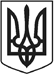 ЧОРТКІВСЬКА  МІСЬКА  РАДА ВИКОНАВЧИЙ  КОМІТЕТ РІШЕННЯ (ПРОЄКТ)__ липня 2023 року			м. Чортків					     №___Про надання дозволу на видалення зелених насаджень на території Чортківської міської територіальної громади	Розглянувши заяви про видалення зелених насаджень в. о. начальника Чортківського РЕМ Андрія Пандрака від 16.05.2023 №206, заступника начальника управління соціального захисту та охорони здоров’я Чортківської міської ради Ольги Ковальчук від 20.06.2023 №10-03/1022, директора КНП «Чортківська ЦМЛ» Ростислава Шульського від 19.06.2023 №01-04/328, Аліни Скалій від 27.06.2023 №С-146-100, Петра Прокопенка від 27.06.2023 №П-145-100, Івана Данилевича від 05.05.2023 №Д-97-100, враховуючи акти обстеження зелених насаджень, що підлягають видаленню від 12.06.2023, а також відповідно до пунктів 2, 3, 6, 7 «Порядку видалення дерев, кущів, газонів і квітників у населених пунктах» зі мінами, затвердженого постановою Кабінету Міністрів України №1045 від 01.08.2006, статтей 28, 33 Закону України «Про благоустрій населених пунктів», керуючись підпунктом 7 пункту «а» частини 1 статті 30, статтею 52, частиною 6 статті 59 Закону України «Про місцеве самоврядування в Україні», виконавчий комітет міської радиВИРІШИВ:Надати дозвіл в.о. начальника Чортківського РЕМ Андрію Пандраку, директору КНП «Чортківська ЦМЛ» Ростиславу Шульському, Аліні Скалій, Петру Прокопенку, Івану Данилевичу на видалення зелених насаджень, що знаходяться на території Чортківської міської територіальної громади, згідно додатку. До видалення зелених насаджень приступити після отримання ордеру на видалення зелених насаджень. Благоустрій та озеленення провести згідно ордеру. Копію рішення направити управлінню комунального господарства Чортківської міської ради. Контроль за виконанням даного рішення покласти на заступника міського голови з питань діяльності виконавчих органів Наталію ВОЙЦЕХОВСЬКУ.Міський голова                                                               Володимир ШМАТЬКОВасильченко А. Войцеховська Н. Лук’яніхіна Х.Мацевко І. Касіяник О. Додатокдо рішення виконавчого комітетувід __ липня 2023 року №___Зелені насадження,що підлягають видаленню на територіїЧортківської міської територіальної громадиКеруюча справамивиконавчого комітету міської ради			Алеся ВАСИЛЬЧЕНКО№ п/пЗаявникВиконавецьАдреса розташуваннязеленихнасадженьНасадження, що підлягають видаленнюКількість (шт.)1. В.о. начальника Чортківського РЕМ Андрій ПандракКП «Парковий культурно-спортивний комплекс»Територія парку «Моклеків»ГоріхБерезаСоснаГрабКленВербаАкаціяАличаТополяКлен ясенолистий21332151752.Заступник начальника управління СЗтаОЗ О. КовальчукКНП «Чортківська ЦМЛ»Вул. Д. Пігута, 31Горобина звич.Ялина звич.Туя західнаКалинаЯблуняВишняАлича312533763.Скалій А. І.Скалій А. І.Вул. Зелена, 10Вишня 14.Прокопенко П. Д. Прокопенко П. Д. Вул. Ів. Франка, 6ГоріхЯсен 115.Данилевич І. М.Данилевич І. М.Вул. В. ВеликогоВишня4Разом: 76штРазом: 76штРазом: 76штРазом: 76штРазом: 76штРазом: 76шт